بسمه تعالی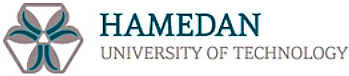 گروه مهندسی پزشکیاطلاعیه دفاع پایان‌نامه کارشناسی ارشدمدلسازی ارتباطات مغزی برمبنای مدل علیت گرنجرمبتنی بر سیگنال الکترو انسفالوگرام برای کاربردهای واسط مغز و کامپیوترارائه دهنده:پریسا صالحیزمان: یکشنبه-29/11/1402–ساعت 13                            مکان: ساختمان اصلی-کلاس206استاد راهنما:خانم دکتر سمیرا عباسی                            مرتبه علمی:استادیار                دانشگاه:صنعتی همداناستاد راهنما:آقای دکتر محمدرضا رضائیان                     مرتبه علمی:استادیار                دانشگاه:صنعتی همدان  استاد داور داخلی:آقای دکتر علیرضا فلاحی                   مرتبه علمی:استادیار                دانشگاه:صنعتی همدان   استاد داور خارجی:خانم دکتر فاطمه امیری                    مرتبه علمی:استادیار                دانشگاه:صنعتی همدانچکیده:واسط مغز و رایانه در دهه ی اخیر سیر علمی به شکل فزآینده ای مورد توجه قرار گرفته است و برگزاری چند دوره مسابقات بین المللی و چالش های علمی در سطح جهان  شاهد این مدعاست. در این مطالعه یک الگوریتم هفت مرحله ای در طبقه بندی تصورات حرکات مبتنی بر استخراج شبکه ی دینامیکی با بیشترین ارتباط موثر سیگنال الکتروانسفالوگرام، استخراج ویژگی های مبتنی بر مدل علیت گرنجر وهم جوشی در بهره گیری از طبقه بندهای هوشمند ارائه می شود.